ASUHAN KEPERAWATAN PADA PASIEN PENYAKIT PARU OBSTRUKSI KRONIS (PPOK) DENGAN MASALAH BERSIHAN JALAN NAPAS DI RSUD KOTA BANDUNGKARYA TULIS ILMIAHDiajukan untuk Menyelesaikan Program Studi Diploma III Keperawatan Pada Jurusan Keperawatan Politeknik Kesehatan Kemenkes BandungDisusun Oleh :KAMILIA SALSABILANIM. P173201120037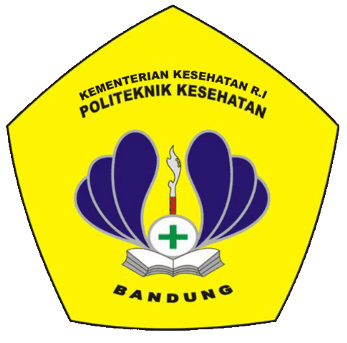 PROGRAM STUDI DIPLOMA III KEPERAWATANJURUSAN KEPERAWATAN BANDUNGPOLITEKNIK KESEHATAN KEMENKES BANDUNG2023 ASUHAN KEPERAWATAN PADA PASIEN PENYAKIT PARU OBSTRUKSI KRONIS (PPOK) DENGAN MASALAH BERSIHAN JALAN NAPAS DI RSUD KOTA BANDUNGKARYA TULIS ILMIAHDiajukan untuk Menyelesaikan Program Studi Diploma III Keperawatan Pada Jurusan Keperawatan Politeknik Kesehatan Kemenkes BandungDisusun Oleh :KAMILIA SALSABILANIM. P173201120037PROGRAM STUDI DIPLOMA III KEPERAWATANJURUSAN KEPERAWATAN BANDUNGPOLITEKNIK KESEHATAN KEMENKES BANDUNG2023HALAMAN BEBAS PLAGIASI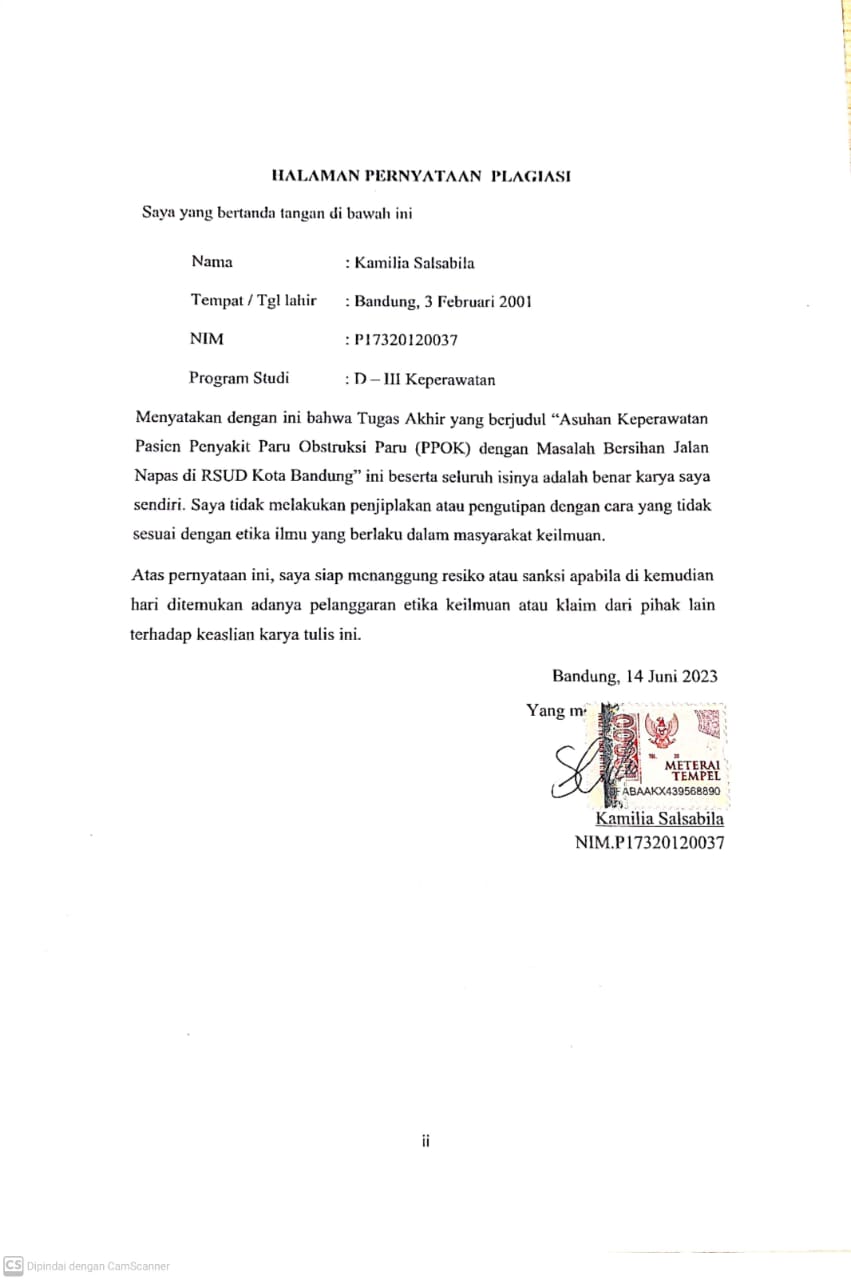 HALAMAN ORISINALITAS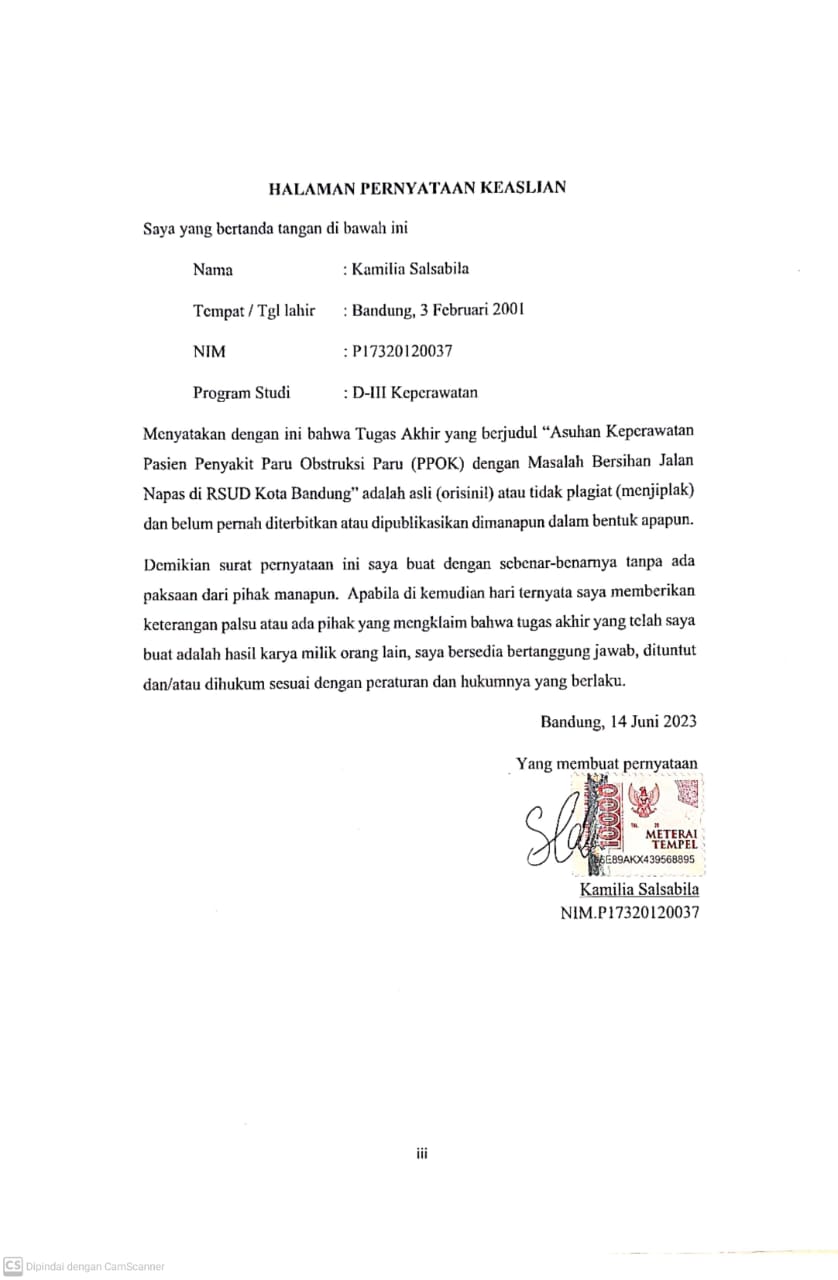 LEMBAR PERSETUJUAN KTI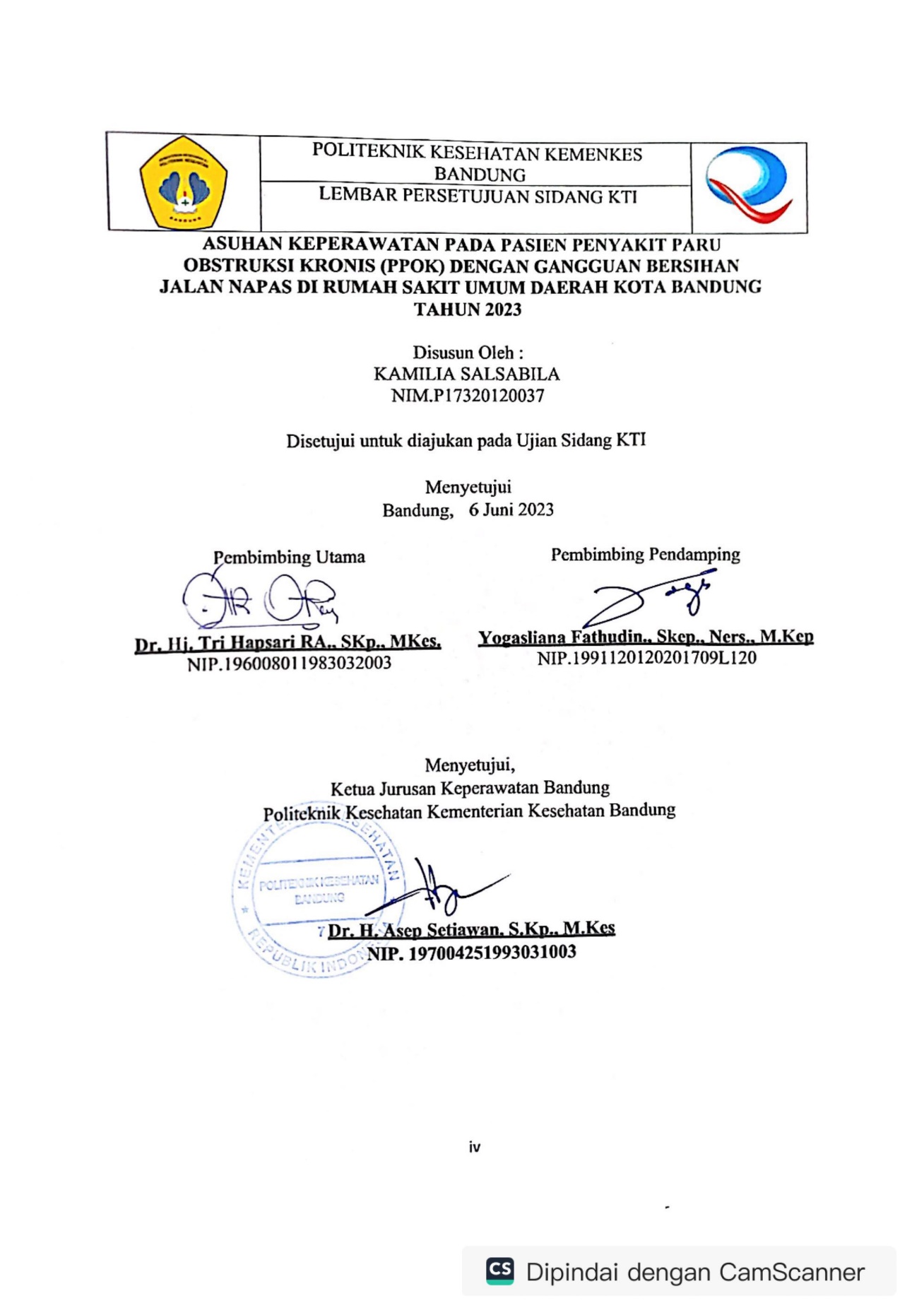 LEMBAR PENGESAHAN KTI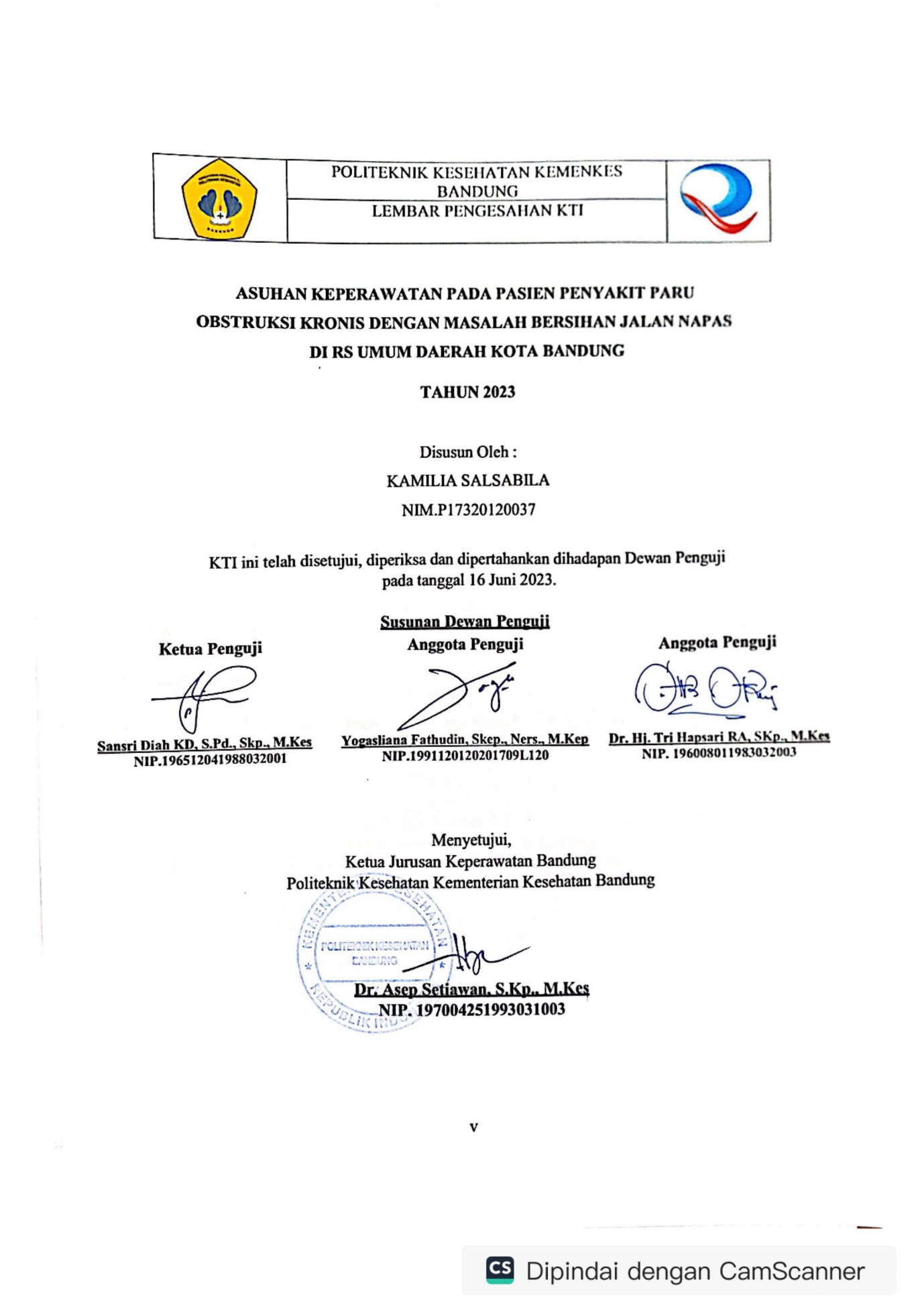 MOTTO DAN PERSEMBAHANMOTTOMaka sesungguhnya bersama kesulitan ada kemudahan, sesungguhnya sesudah kesulita ada kemudahan.~ QS. Al-Insyirah : 5 – 6 ~Maka bersabarlah engkau dengan kesabaran yang baik~ QS. Al-Ma’arij : 5 ~“if you can dream it, you can do it” -Walt DisneyPERSEMBAHANKarya Tulis Ilmiah ini dipersembahkan sebagai ungkapan rasa syukur dan terima kasih yang amat besar kepada Allah SWT atas rahmat dan hidayahnya saya dapat menuntut ilmu dan menyelesaikan Karya Tulis ilmiah dengan tepat waktu.Karya Tulis Ilmiah ini juga saya persembahkan kepada kedua orang tua, dan anggota keluarga saya yang telah memberikan doa, dukungan, motivasi dan semangat kepada saya sehingga saya bisa menuntut ilmu sampai ke jenjang perguruan tinggi hingga bisa menyelesaikan Karya Tulis Ilmiah ini.Teruntuk sahabat dan teman-teman saya yang selalu memberikan saran, dukungan, motivasi, dan keluangan waktunya untuk menemani, memberikan semangat dan dukungan lainnya hingga saya dapat menyelesaikan Karya Tulis Ilmiah ini saya ucapkan terima kasih.Politeknik Kesehatan Kemenkes BandungProgram Studi Diploma III Keperawatan BandungBandung, Juni 2023Kamilia Salsabila. P17320120037ASUHAN KEPERAWATAN PADA PASIEN PENYAKIT PARU OBSTRUKSI KRONIS (PPOK) DENGAN MASALAH BERSIHAN JALAN NAPAS DI RSUD KOTA BANDUNG2023ABSTRAKVII, 82 hal, 5 Bab, 10 tabel, 1 bagan, 7 lampiranPPOK menjadi salah satu dari tiga penyebab kematian teratas di dunia. Pada tahun 2012 ditemukan lebih dari 3 juta orang meninggal dunia karena PPOK dan menyumbang 6% dari semua kematian secara global. Studi kasus ini dilatarbelakangi oleh angka kejadian PPOK di Indonesia sebanyak 4,5%. Pada umur ≥30 tahun sebesar 508.330, pada laki-laki sebanyak 242.256 dan pada perempuan penderita PPOK sebanyak 266.074. di RSUD Kota Bandung, terdapat 101 jiwa penderita PPOK pada tahun 2017. Studi kasus ini bertujuan untuk memberikan asuhan keperawatan pada pasien PPOK yang mengalami bersihan jalan napas tidak efektif dengan tindakan fisioterapi dada di RSUD Kota Bandung. Metode studi kasus yang digunakan yaitu dalam bentuk deskriptif. Studi kasus dilaksanakan selama 5 hari pada tanggal 13-17 April 2023. Hasil penerapan fisioterapi dada yang dilakukan selama lima hari berturut-turut menunjukan bahwa terjadi peningkatan bersihan jalan napas pada pasien PPOK ditandai dengan meningkatnya saturasi oksigen pada hari pertama 95% dan pada hari kelima 99%. Kesimpulan : penerapan fisioterapi dada pada pasien PPOK mampu mengatasi bersihan jalan napas tidak efektif.Kata Kunci :  Fisioterapi dada, bersihan jalan napas, PPOKDaftar Pustaka : 29 (2011-2022)Health Polytechnic Ministry of Health BandungBandung Nursing DepartmentBandung Nursing D3 Study ProgramBandung, June 2023Kamilia Salsabila. P17320120037NURSING CARE IN COPD PATIENTS WITH AIRWAY CLEARANCE PROMBLES AT RSUD KOTA BANDUNG2023 ABSTRACTVIII, 82 pages, 5 Chapters, 1 chart, 14 tables, 7 attachmentsCOPD is one of the top three causes of death in the world. In 2012 it was found that more than 3 million people died from COPD and accounted for 6% of all deaths globally. This case study is motivated by the incidence of COPD in Indonesia as much as 4.5%. At the age of 30 years it was 508,330, in men as many as 242,256 and in women with COPD as many as 266,074. At RSUD Kota Bandung, there were 101 people with COPD in 2017. This case study aims to provide nursing care to COPD patients who experience ineffective airway clearanceat RSUD Kota Bandung. The case study aims method used is in descriptive form. The case study was carried out for 5 days on 13-17 April 2023. The results of the application of chest physiotherapy carried out for five consecutive days showed that there was an increase in airway clearance in COPD patients characterized by increased oxygen saturation on the first day 95% and on the fifth day 99%. Conclusion: the application of chest physiotherapy in COPD patients is able to overcome ineffective airway clearance.Keywords :  nursing care, airway clearance, COPDBibliography : 29 (2011-2022)KATA PENGANTARBismillahirohmanirrohim,Puji syukur Alhamdulilah penulis panjatkan kehadirat Allah SWT yang telah melimpahkan rahmat dan karunia-Nya kepada kita semua sehingga penulis dapat menyelesaikan karya tulis ilmiah yang berjudul “Asuhan Keperawatan pada Pasien Penyakit Paru Obstruksi Kronis (PPOK) dengan Gangguan Bersihan Jalan Napas di Rumah Sakit Umum Daerah Kota Bandung” dengan tepat waktu. Karya tulis ilmiah ini adalah salah satu syarat dalam menyelesaikan Program Studi Diploma III Jurusan Keperawatan Bandung Politeknik Kesehatan Kementerian Kesehatan Bandung.Pada Pembuatan Karya Tulis Ilmiah ini, penulis menyampaikan ucapan terima kasih yang sebesar-besarnya kepada:Bapak Pujiono, S.K.M.,M.Kes., selaku Direktur Politeknik Kesehatan Kementerian Kesehatan Bandung.Bapak Dr. H. Asep Setiawan,SKp.,M.Kes, selaku Ketua Jurusan Keperawatan Bandung Politeknik Kesehatan Kementerian Kesehatan Bandung.Bapak Kuslan Sunandar, SKM., M.Kep., Sp.Kom., selaku Ketua Prodi Diploma III Jurusan Keperawatan Bandung Politeknik Kesehatan Kementerian Kesehatan Bandung.Ibu Tjutju Rumijati, S.Kp.,M.Kep.Sp.Kom. Selaku Dosen Pembimbing Akademik selama berkuliah di Jurusan Keperawatan Politeknik Kesehatan Kementrian Kesehatan Bandung. Ibu Dr. Hj. Tri Hapsari RA, SKp., MKes., selaku pembimbing utama Karya Tulis Ilmiah yang selalu memberikan bimbingan, arahan dan masukan.Bapak Yogasliana Fathudin, Skep., Ners., M.Kep., selaku pembimbing pendamping Karya Tulis Ilmiah yang selalu memberikan bimbingan, arahan dan masukan. Seluruh dosen dan staf Jurusan Keperawatan Bandung Politeknik Kesehatan Kementerian Kesehatan Bandung.Orang tua saya yaitu bapak Agus dan Ibu Fitria dan adik-adik saya Ghina, Khansa, dan Halwa yang selalu memberikan dukungan moril, materil serta motivasi dan doanya.Sahabat saya Delvira, Hanifah, Alkindi, Widia, Zahra, Azzahra, dan Shofi yang senantiasa mendengar keluh kesah saya serta memberikan dukungan serta masukan selama pembuatan Karya Tulis Ilmiah ini.Kepada Nadira, Nita, Kharin, Putri, Nadya, Neng, Nida, dan Nazla yang selalu hadir, membantu dan menemani saya pada masa perkuliahan hingga akhirnya akan lulus bersamaRekan-rekan Angkatan 2020 Prodi Diploma III Keperawatan Jurusan Keperawatan Bandung yang senantiasa selalu memberikan semangat dan dukungan.Kepada bangtan sonyeondan, seventeen yang selalu menghibur hari-hari saya dan yang terakhir kepada diri saya sendiri yang telah kuat bertahan hingga sampai ketahap ini.Semoga Allah SWT dapat membalas kebaikan kepada semua pihak yang telah memberikan kesempatan, dukungan, ilmu, do’a serta bantuan yang lain dalam menyelesaikan Karya Tulis Ilmiah ini. Penulis menyadari bahwa Karya Tulis Ilmiah ini memiliki banyak kekurangan, baik dalam hal pengetikan maupun keseluruhan isinya. Oleh sebab itu, penulis sangat mengharapkan kritik dan saran untuk menyempurnaan Karya Tulis Ilmiah ini, Semoga Karya Tulis Ilmiah ini dapat memberikan manfaat khususnya bagi penulis dan umumnya bagi pembaca.Bandung, 4 Juni 2023PenulisDAFTAR TABELTabel 2 1 : Analisa data	27Tabel 2 2 : Perencanaan Keperawatan	30Tabel 3 1: Kerangka Analisa	48Tabel 3 2 : Perencanaan	49Tabel 3 3 : Pelaksanaan	49Tabel 4 1 : Pengumpulan Data	57Tabel 4 2 : Pemeriksaan Fisik	58Tabel 4 3 : Diagnosa Keperawatan	59Tabel 4 4 : Gambaran Perencanaan	60Tabel 4 5 : Hasil Implementasi hari pertama	63Tabel 4 6 : Hasil Implementasi Hari Kedua	65Tabel 4 7 : Hasil Implementasi Hari Ketiga	67Tabel 4 8 : Catatan Perkembangan Hari Keempat	69Tabel 4 9 : Catatan Perkembangan Hari Kelima	71DAFTAR BAGANBagan 1 Patofisiologi PPOK	13DAFTAR LAMPIRANLampiran 1 : Naskah Penjelasan	83Lampiran 2 : Lembar Permohonan Responden	85Lampiran 3 : Pernyataan Persetujuan	86Lampiran 4 : SPO Prosedur Fisioterapi Dada	87Lampiran 5 : Lembar Bimbingan KTI	95Lampiran 6 : Format Askep KMB	100Lampiran 7 : Dokimentasi Asuhan Keperawatan	105